Zgierz dn. 13.08.2021 r.ZP.272.20.2021.MW/4INFORMACJA O SPROSTOWANIU TREŚCI 
SWZ ZMIANA OGŁOSZENIA O ZAMÓWIENIU	Na podstawie art. 286 ust. 1 ustawy z dnia 11 września 2019 r.  Prawo zamówień publicznych (tj. Dz. U. z 2021 r. poz. 1129 ze zm. – dalej zwanej Ustawą) Powiat Zgierski w imieniu, którego działa Zarząd Powiatu Zgierskiego (dalej zwany Zamawiającym) dokonuje zmiany treści Specyfikacji Warunków Zamówienia (dalej zwanej SWZ), w postępowaniu pn.: ,, Zimowe utrzymanie dróg”Zamawiający informuje, o zmianie treści SWZ w następującym brzmieniu:TERMIN ZWIĄZANIA OFERTĄTermin związania ofertą wynosi 90 dni. Pierwszym dniem terminu związania ofertą jest dzień, w którym upływa termin składania ofert, to oznacza, że termin związania ofertą upływa w dniu 14.12.2021 r.W związku z powyższym Zamawiający wprowadza w załączeniu FORMULARZ_OFERTOWY_zał_1_OBOWIAZUJĄCY 13.08.2021 R., gdzie wprowadzono oświadczenie Wykonawcy dotyczące terminu związania ofertą tj: Uważamy się za związanych niniejszą ofertą przez okres 90 dni tj. do dnia wskazanego w SWZ. Zgodnie z art. 90 Ustawy Zamawiający przekazał Urzędowi Unii Europejskiej sprostowanie, ogłoszone w dniu 13.08.2021 r. pod numerem 2021/S 156-414187Wprowadzone sprostowanie stanowi integralną część SWZ i dokumentów zamówienia nie przedłuża terminu składania ofert. Zamawiający nie żąda złożenia wadium. Pozostałe warunki zamówienia pozostają bez zmian.PouczenieOd niezgodnej z przepisami Ustawy czynności Zamawiającego podjętej w postępowaniu 
o udzielenie zamówienia lub zaniechania czynności, do której Zamawiający jest zobowiązany na podstawie Ustawy Wykonawcy przysługują środki ochrony prawnej.	 Zarząd Powiatu Zgierskiego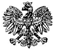 ZARZĄD  POWIATU  ZGIERSKIEGO95-100 Zgierz, ul. Sadowa 6atel. (42) 288 81 00,  fax (42) 719 08 16zarzad@powiat.zgierz.pl,    www.powiat.zgierz.pl